City Profile: Please add town/city name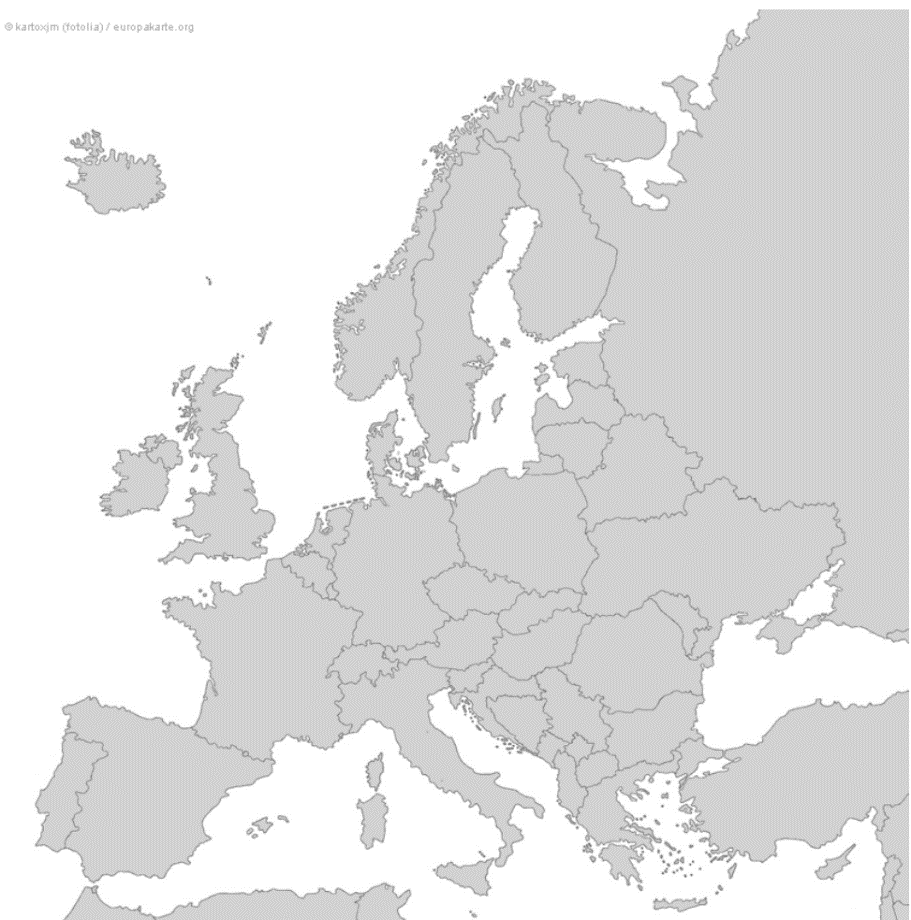 Ten interesting facts about the cityImportant challenges that you want to work onCompetences to offer for future collaborationsCompetences to look forGood examples for an exchange of experience